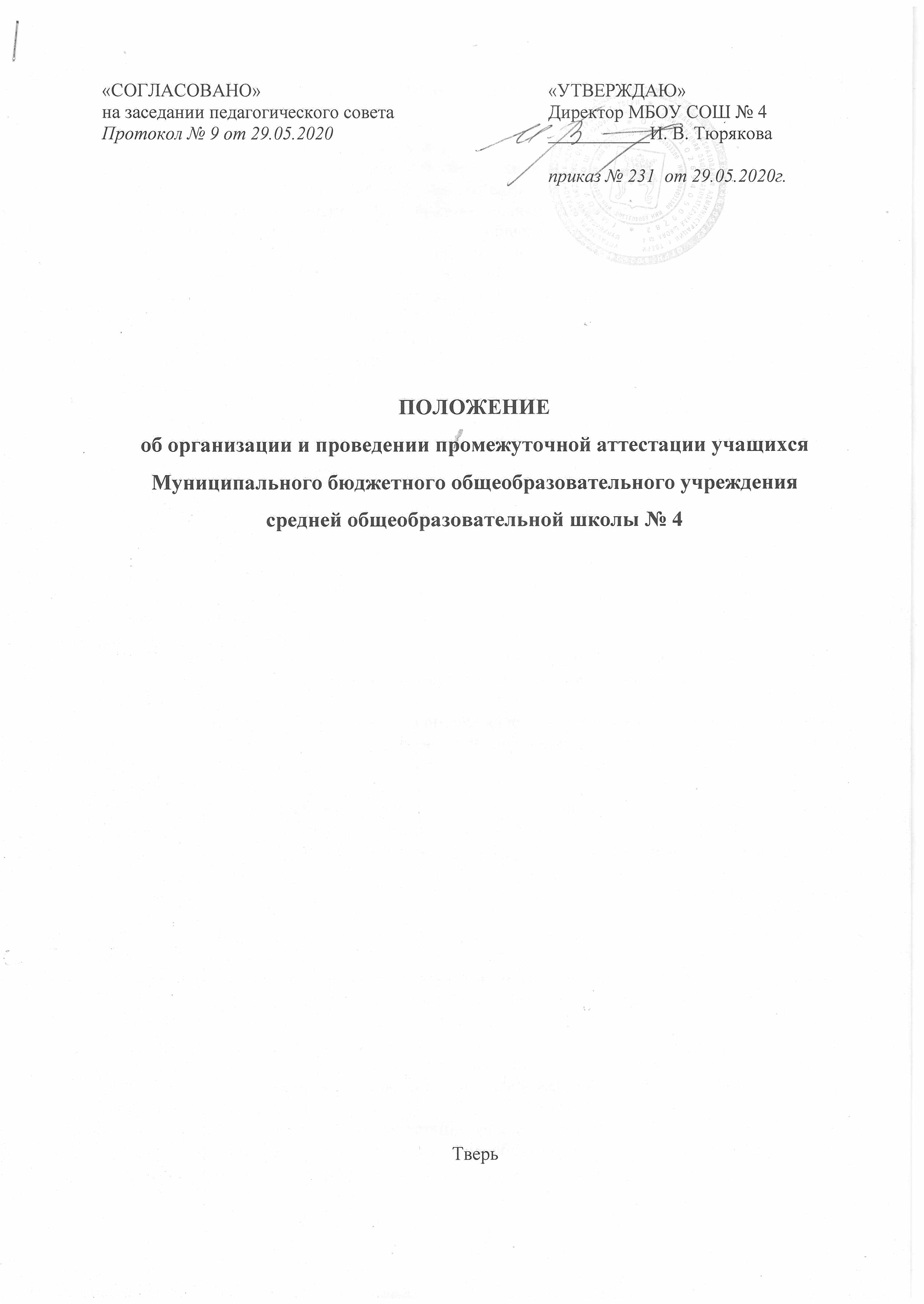 1. Общие положения1.1. Настоящее Положение разработано в соответствии с Законом РФ «Об образовании в Российской Федерации» № 273 от 21.12.2012 с действующими изменениями и дополнениями, Приказом Министерства образования и науки РФ № 1015 от 30 августа 2013г. «Об утверждении Порядка организации и осуществления образовательной деятельности по основным общеобразовательным программам – образовательным программам начального общего, основного общего и среднего общего образования», Уставом школы и регламентирует содержание и порядок промежуточной и итоговой аттестации учащихся образовательного учреждения. 1.2. Настоящее Положение утверждается образовательной организацией и директором школы. 1.3. Настоящее Положение является локальным актом образовательной организации, регламентирующим порядок, периодичность, систему оценивания и формы проведения промежуточной аттестации учащихся. 1.4.  В настоящем Положении использованы следующие определения: Отметка - это результат процесса оценивания, количественное выражение учебных достижений учащихся в оценках. Оценка - это процесс по установлению степени соответствия реально достигнутых результатов планируемым целям. Оценке подлежат как объём, системность знаний, так и уровень развития интеллекта, навыков, умений, компетенций, характеризующие учебные достижения ученика в учебной деятельности.Текущий контроль успеваемости - это систематическая проверка знаний учащихся, проводимая учителем на текущих занятиях в соответствии с рабочей  учебной программой. Входной контроль учащихся - процедура, проводимая в начале учебного года с целью определения степени сохранения ЗУН в соответствии с федеральным государственным общеобразовательным стандартом.Аттестация - это оценка качества усвоения обучающимся содержания конкретной учебной дисциплины, предмета в процессе или по окончанию их изучения по результатам проверки (проверок).Тематическая аттестация - это оценка качества усвоения обучающимся содержания какой-либо части (темы) конкретной учебной дисциплины, по окончанию их изучения по результатам проверки (проверок). Проводится учителем данной учебной дисциплины, предмета.Текущая аттестация - это оценка качества усвоения содержания компонентов какой-либо части (темы) конкретной учебной дисциплины, предмета в процессе её изучения обучающимся по результатам проверки (проверок). Проводится учителем данной учебной дисциплины, предмета.Промежуточная аттестация учащихся — процедура, проводимая с целью определения степени освоения учащимися содержания учебных дисциплин за соответствующий период по ФГОС (контроль по итогам четверти, триместра, календарного года, учебного года). Государственная итоговая аттестация учащихся - это оценка знаний выпускников по данному предмету (дисциплине) по завершении каждого уровня образования - основного общего, среднего (полного) общего - для определения соответствия их знаний государственным образовательным стандартам государственной аттестационной службой, независимой от органов управления образованием по результатам проверки (проверок). Процедура проведения экзаменов согласно Положению о государственной итоговой аттестации выпускных классов.1.5. Целью промежуточной аттестации учащихся является установление фактического уровня теоретических знаний по предметам обязательного компонента учебного плана начального общего, основного общего, среднего общего образования, их практических умений и навыков, универсальных учебных действий, соотнесение этого уровня с требованиями соответствующих государственных образовательных стандартов. 1.6. Задачами промежуточной аттестации являются: - административный контроль над выполнением рабочих программ по предметам; - административный контроль и самоконтроль учительских компетентностей. 1.7. Промежуточная аттестация является обязательной для учащихся 2-11-х классов. Она подразделяется на: - текущий контроль (поурочное оценивание, оценивание  результата  изучения темы);- аттестацию по итогам учебной четверти (для 2-4-х классов), аттестацию по итогам учебного триместра (для 5-11-х классов), которые проводятся по каждому учебному предмету;- аттестацию по итогам учебного года (для  2-11-х классов), которые проводятся по каждому учебному предметуСроки проведения промежуточной аттестации определяются образовательной программой.1.8. Учащиеся 1-х классов освобождаются от промежуточной аттестации всех видов на основании СанПиН-2.4.2.2821-10. Контроль достижения учащимися  планируемых результатов образовательной программы осуществляется с помощью тестовых и проверочных работ без бального оценивания. 1.9. Учащиеся 2-х классов освобождаются от промежуточной аттестации в 1-й и 2-й четвертях. Контроль достижения учащимися планируемых результатов образовательной программы в 1 и 2 четвертях осуществляется с помощью тестовых, проверочных и контрольных работ без бального оценивания. 1.10. Успешное прохождение учащимися промежуточной аттестации является основанием для перевода в следующий класс и допуска учащихся 9-х и 11-х классов к государственной итоговой аттестации. Решение данного вопроса выносится на заседание педагогического совета образовательной организации и заносится в протокол. 1.11. Положение доводится до сведения всех участников образовательного процесса (педагогов, учащихся и их родителей (законных представителей)). 2. Порядок и формы проведения промежуточной аттестации2.1. Промежуточная аттестация в Организации  проводится на основе принципов объективности, беспристрастности. Оценка результатов освоения учащимися образовательных программ осуществляется в зависимости от достигнутых учащимся результатов. Промежуточная аттестация проводится в учебное время. Недопустимо оставлять вопрос аттестации учащегося по итогам четверти или триместра открытым позднее, чем последний день четверти или триместра. 2.2. Материалы для проведения промежуточной аттестации (вопросы, задания, тесты и т.д.) разрабатываются учителями-предметниками и сдаются в учебную часть курирующему заместителю директора в начале аттестационного периода согласно годовому календарному графику.2.3. Промежуточная аттестация может проводиться в следующих формах: - контрольная работа; - проверочная работа; - самостоятельная работа; - контрольное изложение; - сочинение; - тестирование, в т.ч. с помощью компьютерной техники; - зачет; - защита проектной или проектно-исследовательской работы; - защита реферата. Если за данный вид работы учащиеся класса получили более 25%  неудовлетворительных отметок, то учитель обязан отработать материал c учащимися, показавшими низкий результат, после чего провести  повторный контроль знаний, умений и навыков.2.4. Учитель-предметник, учитель начальной школы включает форму проведения промежуточной аттестации в календарно-тематическое планирование по предмету, которое является приложением к рабочей программе. 2.5.  Промежуточная аттестация в форме экзамена не проводится. 2.6. Контрольные и тестовые работы для промежуточной аттестации могут быть дифференцированными, носить разноуровневый характер. Оценивание таких работ так же должно быть дифференцированным. 2.7. Контрольные и тестовые работы для промежуточной аттестации могут быть административными. Заместитель директора по УВР предупреждает учителей-предметников, учителей начальной школы о статусе работы для промежуточной аттестации за две учебные недели до момента выполнения работы. Задания и тексты административных контрольных работ разрабатываются заместителем директора по УВР или председателями методических объединений в соответствии с программой. 3. Текущий контроль и аттестация по итогам четверти и триместраТекущая аттестация: выставление поурочных оценок за различные виды деятельности обучающихся в результате контроля, проводимом учителем.3.1. К текущему контролю допускаются учащиеся всех классов, за исключением учащихся в 1-х классах и учащихся во 2-х классах в 1 и 2 четвертях. 3.2. Учащиеся 1-х классов в течение учебного года и 2-х классов в 1 и 2 четвертях оцениваются с помощью форм и методов критериального оценивания. Результаты критериального оценивания не вносятся в классную документацию и не являются основанием для внутриклассного рейтинга учащихся. 3.3.  Шкала отметок3.3.1. В школе принята шкала отметок: «5» - отлично, «4» - хорошо; «3» - удовлетворительно; «2» - неудовлетворительно.3.3.2. Отметку "5" - получает учащийся, если его устный ответ, письменная работа, практическая деятельность в полном объеме соответствует учебной программе, допускается один недочет, объем ЗУН составляет 90-100% содержания. Правильный полный ответ, представляющий собой связное, логически последовательное сообщение на определенную тему, умение применять определения, правила в конкретных случаях. Учащийся  обосновывает свои суждения, применяет знания на практике, приводит собственные примеры.Отметку "4" - получает учащийся, если его устный ответ, письменная работа, практическая деятельность или её результаты в общем соответствуют требованиям учебной программы и объем ЗУН составляет 70-90% содержания (правильный, но не совсем точный ответ).Отметку "3" - получает учащийся, если его устный ответ, письменная работа, практическая деятельность и её результаты в основном соответствуют требованиям программы, однако имеется определённый набор грубых и негрубых ошибок и недочётов. Учащийся  владеет ЗУН в объеме 50-70% содержания (правильный, но не полный ответ, допускаются неточности в определении понятий или формулировке правил, недостаточно глубоко и доказательно ученик обосновывает свои суждения, не умеет приводить примеры, излагает материал непоследовательно).Отметку "2" - получает учащийся, если его устный ответ, письменная работа, практическая деятельность и её результаты частично соответствуют требованиям программы, имеются существенные недостатки и грубые ошибки, объем ЗУН учащегося составляет менее 50% содержания (неправильный ответ).3.4. Учащиеся 5-х классов освобождаются от неудовлетворительных отметок, т.е. «2», с.01.09 по 15.09 каждого учебного года. 3.5. Учащиеся, вновь поступившие в образовательную организацию, и учащиеся, приступившие к учебным занятиям после болезни, освобождаются от балльного оценивания в течение 2-3 уроков по усмотрению учителя, в т.ч. и по итогам проверочных, контрольных работ и тестов. 3.6. Все виды работ, используемые для текущего контроля, оцениваются в соответствии с пунктом 3.3. 3.7.   Выставление отметок по результатам освоения курса «Основы религиозных культур и светской этики» (далее – ОРКСЭ) не предусматривается. По курсу ОРКСЭ вводится безотметочное обучение. Объектом оценивания по данному курсу становится нравственная и культурологическая компетентность ученика, рассматриваемые как универсальная способность человека понимать значение нравственных норм, правил морали, веры и религии в жизни человека, семьи, общества, воспитание потребности к духовному развитию, которая проводится в виде проведения систематизированных упражнений и тестовых заданий разных типов. 3.8. Входная диагностическая работа по предмету, организованная учителем-предметником, учителем начальной школы на 2-3-ем уроке в начале учебного года, оценивается только с помощью инструментов критериального оценивания. 3.9. Учитель имеет право выставить текущую отметку за:• устный ответ учащегося с места или у доски; • выполненное и предъявленное учащимся письменное домашнее задание; • предложенное учащемуся на уроке или на дополнительном занятии письменное задание из состава домашнего задания на данный урок, в том случае, если учащийся отказывается на данном уроке предъявить выполненное домашнее задание; • письменную классную работу, выполненную в рабочей тетради и (или) в тетради на печатной основе; • самостоятельно выполненное задание (самостоятельную работу, работу по карточке и т.п.), продолжительность выполнения которого не должна превышать 25 минут и не должна быть менее 10 минут; • словарный диктант, математический диктант и т. п., предметные диктанты и задания, продолжительность выполнения и оформления записи которых должна быть достаточной для  каждого  учащегося; • сообщение (реферат, доклад, презентация), подготовленное учеником дома; • домашнее сочинение; • аудирование.3.10. Учителю категорически запрещается выставлять текущую отметку за:• поведение учащегося на уроке или на перемене; • отсутствие у учащегося необходимых учебных принадлежностей; • работу, которую учащийся не выполнял в связи с отсутствием на уроке, на котором эта работа проводилась.3.11. Учитель-предметник, учитель начальной школы в рамках текущего контроля соблюдает следующие требования: - отметка за выполненную письменную работу во 2-х – 4-х классах (самостоятельная работа, проверочная работа, контрольная работа, тест) заносится в журнал и электронный журнал не позднее последующего урока; - отметка за выполненную письменную работу в 5-х – 9-х классах (самостоятельная работа, проверочная работа, контрольная работа, тест) заносится в журнал и электронный журнал в течение трех последующих уроков; - отметка за контрольную работу по алгебре и началам анализа в 10-х – 11-х классах – не позднее, чем через неделю после проведения работы; - отметка за творческие работы (изложения, сочинения, эссе) в 5-х – 9-х классах - не позднее, чем через неделю после их проведения; - отметка за сочинение в 10 – 11 классах – не позднее, чем через 14 календарных дней после проведения работы.Выставление отметок по предмету должно быть своевременным и равномерным в течение четверти (триместра). 3.12. Оценка при промежуточной (четвертной, триместровой) аттестации.Отметка за четверть выставляется при наличии 3-х и более текущих отметок за соответствующий период. Триместровые отметки выставляются при наличии 5-ти и более текущих отметок за соответствующий период. Отметка за четверть (триместр) не может быть выставлена ученику по одной или двум отметкам. Ученик, не имеющий или имеющий одну, две отметки и пропустивший более 50% учебного времени, отводимого на изучение предмета, не аттестуется по итогам четверти (триместра). В случае наличия медицинских справок, подтверждающих болезнь ребенка в данный период времени, считается, что он «не аттестован по болезни». Отметка за четверть (триместр) не должна выводится механически, как средним арифметическим, предшествующих отметок. Определяющее значение в этом случае имеют оценки за наиболее важные темы, на изучение которых отводилось учебной программой больше времени. При выведении итоговой отметки за четверть (триместр) преимущественное значение придется отметкам за письменные самостоятельные,  контрольные, тестовые работы. 3.13. В исключительных случаях (длительная болезнь учащегося, болезнь в период промежуточной аттестации, в силу семейных обстоятельств, и т. д.) по письменному заявлению ученика (родителей или законных представителей) промежуточная аттестация может быть проведена в индивидуальном порядке по распоряжению директора школы.3.14. Учитель-предметник, учитель начальной школы вправе предоставить возможность учащемуся, пропустившему учебные занятия по болезни, или не справившемуся с учебной программой по предмету в течение учебной четверти (триместра), сдать отдельные темы по предмету во внеурочное время. Для этого учитель-предметник, учитель начальной школы приглашает учащегося на консультации, разрабатывает задания для самостоятельной работы учащегося, обозначает время для прихода учащегося в класс после уроков для отработки пропущенного или неусвоенного учебного материала, о чем ставит в известность родителей (законных представителей), классного руководителя. 3.15. Учащиеся, временно обучающиеся в санаторных школах, реабилитационных образовательных организациях, образовательных организациях любого другого вида аттестуются на основе их аттестации в этих учебных заведениях. 3.16. Призерам и победителям муниципальных, региональных и всероссийских предметных олимпиад выставляется отметка «отлично» за промежуточную аттестацию по данному предмету. 3.17. На усмотрение учителя-предметника учащиеся 6-8-х, 10-х классов могут быть освобождены от прохождения промежуточной аттестации в форме итогового зачёта по предмету в случае, если учащийся показал отличные знания по предмету и активно участвовал в конкурсных мероприятиях по этому предмету.3.18. Учитель-предметник, учитель начальной школы, планирующий выставить в четверти (триместре) учащемуся неудовлетворительную отметку, т.е. «2», обязан не менее чем за две недели до окончания четверти (триместра) предупредить об этом родителей (законных представителей) в письменном виде, подписав уведомление у заместителя директора по УВР (приложение 1). 3.19. Письменное уведомление о сдаче задолженностей с указанием даты их проведения направляется классным руководителем родителям учащегося не позднее, чем за неделю до окончания четверти (триместра). При этом ответственность за освоение пропущенного материала и своевременную явку учащегося в школу для сдачи зачета несет сам учащийся и его родители. 4. Аттестация по итогам учебного года4.1. К аттестации по итогам учебного года допускаются все учащиеся во 2-х – 8-х и 10-х классов. 4.2. Аттестация по итогам учебного года включает в себя: - контроль читательских компетенций в 2-х – 5-х классах; - контрольный диктант с грамматическим заданием во 2-х – 4-х классах; - контрольную работу по русскому языку в 5-х – 8-х, 10-х классах; - контрольную работу по математике в т.ч. по алгебре, геометрии во 2-х - 8-х, 10-х классах; - контрольную работу по окружающему миру в 4-х классах; - итоговый зачет по одному или двум предметам  учебного плана по выбору Педагогического совета в 6- 8-х, 10-х классах. 4.3. На усмотрение заместителя директора по УВР аттестация по итогам учебного года может включать дополнительные формы проведения (изложение, сочинение, комплексный анализ текста, тест, зачет, собеседование, защита проектов, защита реферата). 4.4. Аттестации по итогам учебного года для обучающихся с ограниченными возможностями здоровья проводится с учетом их психофизиологического состояния и возможностей. 4.5. Обучающимся, заболевшим во время контрольных мероприятий, предоставляется возможность прохождения аттестация в дополнительное время. 4.6. Обучающимся, выезжающим на учебно-тренировочные сборы, олимпиады школьников, российские или международные спортивные соревнования, конкурсы, смотры и иные подобные мероприятия, а также отъезжающим на постоянное место жительства за рубеж могут быть по заявлению обучающихся (их законных представителей) изменены сроки и порядок проведения аттестации по итогам учебного года. 4.7. Неудовлетворительные результаты промежуточного годового контроля по одному или нескольким учебным предметам, курсам, модулям образовательной программы или не прохождение промежуточной аттестации при отсутствии уважительных причин признаются академической задолженностью. 4.8. В следующий класс условно переводятся учащиеся, имеющие по итогам учебного года академическую задолженность по одному и более учебным предметам. Ответственность за ликвидацию учащимися академической задолженности возлагается на их родителей (законных представителей). Информацию о форме, сроках и месте ликвидации задолженности классный руководитель доносит до сведения родителей (законных представителей) обучающихся в письменном виде под подпись. Задолженность должна быть ликвидирована не позднее 20 июня. В случае если задолженность не ликвидирована, образовательной организацией создается комиссия для решения вопроса о повторной ликвидации задолженности не позднее 25 августа. В состав комиссии входит заместитель директора по УВР, учитель, преподающий у данного учащегося учебный предмет, по которому имеется задолженность, другой учитель, преподающий данный учебный предмет, по которому имеется задолженность. 4.9. Учащиеся, не ликвидировавшие в установленные сроки академическую задолженность с момента ее образования, по усмотрению их родителей (законных представителей) оставляются на повторное обучение, переводятся на обучение по адаптированным образовательным программам в соответствии с рекомендациями психолого-медико-педагогической комиссии либо на обучение по индивидуальному учебному плану. 4.10. Годовые отметки выставляются в журнал и электронный журнал не позднее, чем за три дня до окончания учебного года. 4.11. График проведения контрольных и других итоговых работ утверждается заместителем директора по УВР не позднее 30 апреля. Материалы контрольных и других итоговых работ предоставляются учителями-предметниками, учителями начальной школы в печатном виде и утверждаются заместителем директора по УВР не позднее 10 мая. 4.12. Учащиеся, получившие неудовлетворительную отметку за работу по итогам учебного года, получают возможность выполнить похожую работу повторно в срок до окончания учебного года, установленный учителем. Информация в письменном виде доводятся до сведения родителей (законных представителей) учащихся. 4.13. Классные руководители доводят информацию о результатах работ по итогам учебного года до сведения родителей (законных представителей) учащихся в письменном виде. 4.14. Классные руководители доводят информацию об итоговых отметках по предметам до сведения родителей (законных представителей) учащихся в письменном виде, а в случае неудовлетворительных результатов по итогам учебного года, итоговых работ – в письменном виде под подпись родителей с указанием даты их ознакомления. Уведомление хранится в личном деле учащегося. 4.15. Годовая отметка при равном количестве оценок во 2-4 классах по учебным предметам учебного плана школы выставляется следующим образом:Годовая отметка в 5-11 классах по учебным предметам учебного плана школы выставляется, как целое число, полученное путем определения среднего арифметического в соответствии с правилами математического округления оценок за три триместра.4.16. Итоговые отметки по всем предметам учебного плана выставляются в личное дело обучающегося и являются, в соответствии с решением педагогического совета, основанием для перевода в следующий класс, для допуска к государственной итоговой аттестации. 4.17. Заявления обучающихся и их родителей (законных представителей), не согласных с результатами годовой промежуточной аттестации и итоговой отметкой по учебному предмету, рассматриваются комиссией по урегулированию споров между участниками учебно-воспитательного процесса. 4.18. Итоги годовой промежуточной аттестации обучающихся обсуждаются на заседаниях педагогического совета.5. Перевод учащихся в следующий класс 5.1. Учащиеся, успешно освоившие в полном объеме образовательную программу и имеющие по всем предметам учебного плана отметки не ниже удовлетворительных,  решением Педагогического совета образовательной организации переводятся в следующий класс. 5.2. Учащиеся 1-х классов переводятся во второй класс в любом случае. Исключением служит заключение городской ПМПК о повторном обучении. 5.3. Учащиеся 2-х– 8-х, 10-х классов, имеющие академическую задолженность по одному и более  предметам, переводятся в следующий класс условно. 5.4. Учащиеся в 10-х классах могут прекратить образовательные отношения с образовательной организацией досрочно на основании Закона об образовании в Российской Федерации. Особенности проведения промежуточной аттестации экстернов6.1. Промежуточная аттестация экстернов проводится в соответствии с настоящим положением в сроки и в формах, предусмотренных образовательной программой, в порядке, установленном настоящим положением.  6.2. По заявлению экстерна образовательная организация вправе установить индивидуальный срок проведения промежуточной аттестации. 6.3. Гражданин, желающий пройти промежуточную аттестацию в образовательной организации, (его законные представители) имеет право на получение информации о сроках, формах и порядке проведения промежуточной аттестации, а также о порядке зачисления экстерном в образовательную организацию. 6.4. Гражданин, желающий пройти промежуточную аттестацию (его законные представители) должен подать заявление о зачислении его экстерном в образовательную организацию не позднее, чем за две недели до начала проведения соответствующей промежуточной аттестации. В ином случае гражданин к проведению промежуточной аттестации в указанный срок не допускается, за исключением случая, предусмотренного пунктом 6.2 настоящего положения. 7. Государственная итоговая аттестация выпускников 9-х и 11-х классов7.1. Государственная итоговая аттестация выпускников 9-х и 11-х классов проводится в форме промежуточной аттестации на основании Приказа Министерства Просвещения Российской Федерации и Порядка проведения ГИА  по образовательным программам ООО и СОО.. Приложение 1УВЕДОМЛЕНИЕ Уважаемая ___________________________________________________________________________ Администрация  МБОУ СОШ № 4 уведомляет Вас о том, что Ваш сын (дочь), __________________________________________________, учащийся (учащаяся) «___» класса, за __ четверть (триместр) 20____-20_____ учебного года может иметь неудовлетворительные отметки, т.е. «2», по следующим предметам:1. 2. У Вашего сына (Вашей дочери) есть возможность исправить отметки, сдав задолженность по данным предметам до _________ (дата). Для этого следует обратиться к учителю Ф.И.О., предмет, по телефону _______________ или прийти для личной встречи ___________ (дата) в ___________ (время) в кабинет №… . Дата Зам. директора по УВР МБОУ СОШ № 4: С уведомлением ознакомлены: __________________________________________________________________ Приложение 2ПРОТОКОЛознакомления родителей учащихся_____ классас Положением о промежуточной аттестацииКлассный руководитель: _______________________________________________ Родители учащихся: Классный руководитель: Председатель родительского комитета:  «____»_____________ 20__ г. Приложение 3Уведомление о необходимости ликвидации аттестационной задолженностиУважаемая (ый)____________________________________________________________                                                                                                      (ФИО родителей), администрация МБОУ СОШ 4 г. Твери уведомляет Вас, что у Вашего сына (Вашей дочери), ________________________________________, ученика(цы) _______ класса МБОУ СОШ № 4 г. Твери, имеются академические задолженности по _________________________________________, которые по ФЗ "Об образовании в РФ" учащийся обязан ликвидировать. Согласно п. 5 статьи 58 ФЗ "Об образовании в РФ" МБОУ СОШ 4 г. Твери назначает следующие даты ликвидации задолженности:Назначены консультации педагогов:Сообщаем, что в случае, если академическая задолженность не будет погашена в указанные сроки, то согласно п. 6 статьи 58 ФЗ «Об образовании в РФ» в августе будет создана комиссия для проведения промежуточной аттестации во второй раз.Директор МБОУ СОШ № 4                                                                                        И.В. Тюрякова Приложение 4Уведомление о необходимости ликвидации аттестационной задолженностиучащегося _____ «____»  класса _____________________________________условно переведенного в следующий классУважаемая (ый)____________________________________________________________                                                                                                      (ФИО родителей), администрация МБОУ СОШ 4 г. Твери уведомляет Вас о том, что  Ваш сын (Ваша дочь), ________________________________________, ученик(ца) __ «__» класса МБОУ СОШ № 4 г. Твери, условно переведен(а) в следующий класс, так как имеет академические задолженности по следующим предметам:_____________________________________________________________________, которые по ФЗ "Об образовании в РФ" учащийся обязан ликвидировать. Согласно п. 5 статьи 58 ФЗ "Об образовании в РФ" МБОУ СОШ 4 г. Твери в 20___-20____ учебном году будут созданы предметные комиссии на период ликвидации академической задолженности.  Комиссии назначат консультации и даты ликвидации академической задолженности  по предметам.Директор МБОУ СОШ № 4                                                                                      И. В. Тюрякова 1 четверть2 четверть3 четверть4 четвертьГод54455454554455555444545444554443344343443344434344443334343334433322332323322333323223322223322МУНИЦИПАЛЬНОЕ БЮДЖЕТНОЕ ОБЩЕОБРАЗОВАТЕЛЬНОЕ УЧРЕЖДЕНИЕ СРЕДНЯЯ ОБЩЕОБРАЗОВАТЕЛЬНАЯ        ШКОЛА №4            170040,г.Тверь,пр.50лет Октября,20бтел./ф (4822) 44-64-93тел. (4822) 44-84-24TverSchool-4@yandex.ru«___»________2020 г. № _____на № ____ «____»____________2020 г.№ п/пФИО учащегосяПодпись родителей123456789101112131415161718192021222324252627282930МУНИЦИПАЛЬНОЕ БЮДЖЕТНОЕ ОБЩЕОБРАЗОВАТЕЛЬНОЕ УЧРЕЖДЕНИЕ СРЕДНЯЯ ОБЩЕОБРАЗОВАТЕЛЬНАЯ        ШКОЛА №4            170040,г.Тверь,пр.50лет Октября,20бтел./ф (4822) 44-64-93тел. (4822) 44-84-24TverSchool-4@yandex.ru«___»________2020 г. № _____на № ____ «____»____________2020 г.ПредметДатаВремяКабинетПредметДатаВремяКабинетМУНИЦИПАЛЬНОЕ БЮДЖЕТНОЕ ОБЩЕОБРАЗОВАТЕЛЬНОЕ УЧРЕЖДЕНИЕ СРЕДНЯЯ ОБЩЕОБРАЗОВАТЕЛЬНАЯ        ШКОЛА №4            170040,г.Тверь,пр.50лет Октября,20бтел./ф (4822) 44-64-93тел. (4822) 44-84-24TverSchool-4@yandex.ru«___»________2020 г. № _____на № ____ «____»____________2020 г.